Decision/action requested:	 Please approveABSTRACT: This POC considers a typical ‘Healthcare’ use-case where a Hospital is able to assign a cellular access hierarchy (using network slicing) and open access (at the edge) to local systems depending on managed access rights. It also demonstrates dynamic network slicing based on Hospital ‘alert’ statusPoC Proposal1	PoC Project Details1.1	PoC ProjectPoC Number (assigned by ETSI):PoC Project Name:  Healthcare – Dynamic Hospital User, IoT and Alert Status managementPoC Project Host:  Quortus LtdShort Description:  This POC considers a typical ‘Healthcare’ use-case where a Hospital is able to assign a cellular access hierarchy (using network slicing) and open access (at the edge) to local systems depending on managed access rights. It also demonstrates dynamic network slicing based on Hospital ‘alert’ status1.2	PoC Team MembersAll the PoC Team members listed above declare that the information in this proposal is conformant to their plans at this date and commit to inform ETSI timely in case of changes in the PoC Team, scope or timeline.1.3	PoC Project Scope1.3.1	PoC TopicsPoC Topics identified in this clause need to be taken for the PoC Topic List identified by ISG MEC and publicly available in the MEC WIKI. PoC Teams addressing these topics commit to submit the expected contributions in a timely manner.1.3.2	Other topics in scopeList here any additional topic for which the PoC plans to provide input/feedback to the ISG MEC.1.4	PoC Project MilestonesNOTE:	Milestones need to be entered in chronological order.1.5	Additional DetailsPOC show-cased at MEC Congress 2016.2	PoC Technical Details2.1	PoC OverviewMEC offers the ability to grant cellular users access to local Voice and Data services and integrate IoT devices into the local cellular network. Quortus has developed managed local IP breakout and PBX / VoLTE integration capabilities for MEC. Argela have developed Network Slicing based Radio Resource Management which can provide an enterprise with local control of LTE resources/bandwidth.MEC can provide significant benefits in deployments in Hospitals where there are a mix of users (e.g. Medical Staff, Service Staff, Patients, Visitors, IoT, etc) requiring different levels of access to local infrastructure. Their access needs change as, for example, people come in and register as patients, and access priority changes as the hospital adopts ‘alert’ status. In this case, hospitals cannot rely on the MNO to manage access and ideally require integration with their local patient management and alert status systems.This POC considers a typical ‘Healthcare’ use-case where a Hospital is able to assign a cellular access hierarchy (using network slicing) and open access (at the edge) to local systems depending on managed access rights. It also demonstrates dynamic network slicing based on Hospital ‘alert’ status.The POC demonstrates the following:Local voice and data breakout servicesDifferent radio resource slices for different categories of userDynamic hospital manged upgrading of users between categoriesDynamic response to critical incident with modifications to radio resource allocationsExample use-cases for each user category are as follows:StaffBest service and guaranteed radio resourcesVoLTE support – integrated with PBXLocal data breakout – integrated with locally hosted servicesHigh bandwidth M2M video calls supportedPublicBasic cellular services – RAN extension for the MNO(s)Low priority resource allocation – sacrificed if higher priority users require the bandwidth or in case of major incidentPatientDynamically upgradable from public user – via token from reception and access portalReturned to public access after timeout of access tokenHigher priority than basic public user for resource allocationLocal PBX integration for in building calling (mobile handset becomes guest PBX extension)Local data breakout for local services (e.g. CDN for films, appointment planning or information notice services)Critical IoT High priority radio resourcesLocal breakout and M2M traffic flows to offload core networkLow priority IoTLower priority radio resourcesSacrificed during major incident or overload situationsLocal data breakout to offload core network.Access to MNO and Local Services will be managed per user category as follows: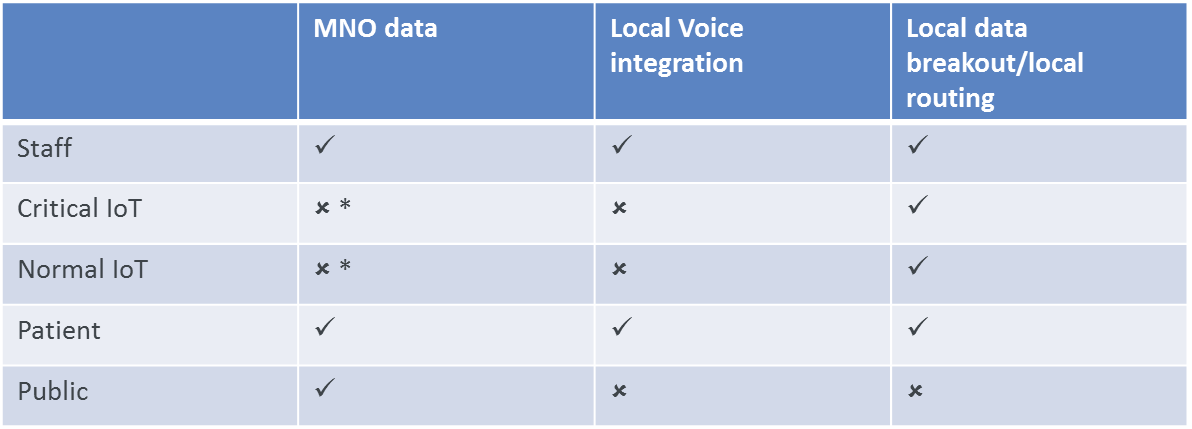 *Internet access denied to/from for security reasonsThree levels of ‘Alert’ status will be demonstrated as follows: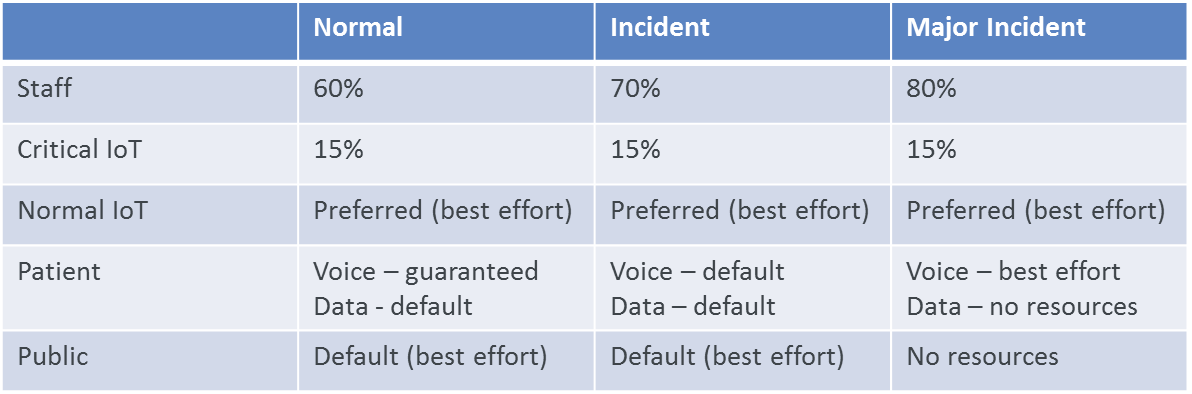 2.2	PoC Architecture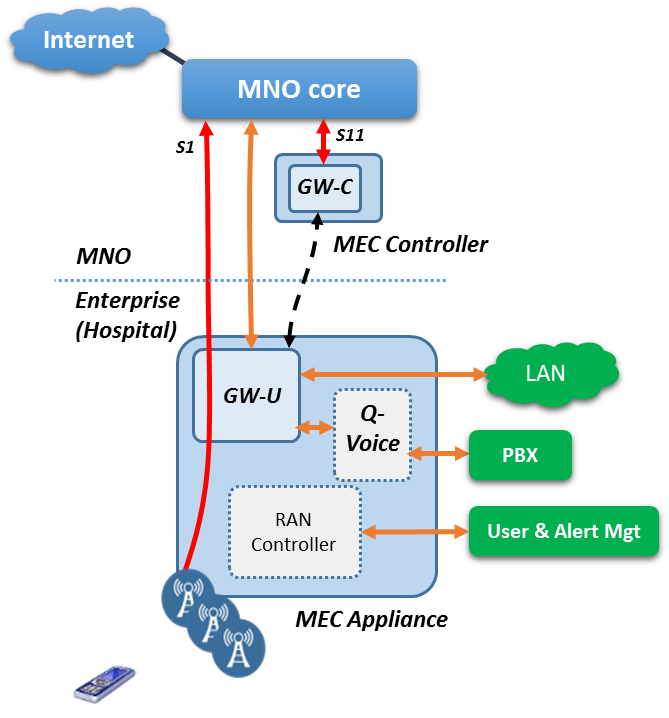 2.3	Additional informationThis PoC, and its associated report, will address any benefits of a control plane aware MEC architecture over the current ETSI MEC user plane only approach.Title*:POC: Healthcare – Dynamic Hospital User, IoT and Alert Status managementPOC: Healthcare – Dynamic Hospital User, IoT and Alert Status managementPOC: Healthcare – Dynamic Hospital User, IoT and Alert Status managementfrom Source*:Quortus LimitedQuortus LimitedQuortus LimitedContact:Paul Trubridge Paul Trubridge Paul Trubridge input for Committee*:MEC IEGMEC IEGMEC IEGContribution For*:DecisionXDiscussionInformationSubmission date*:2016-06-302016-06-302016-06-30Meeting & Allocation:MECIEG#21 - MECIEG#21 - MECIEG#21 - Relevant WI(s), or deliverable(s): DGS/MEC-IEG004 ; DGS/MEC-IEG005 DGS/MEC-IEG004 ; DGS/MEC-IEG005 DGS/MEC-IEG004 ; DGS/MEC-IEG005Organisation nameISG MEC participant(yes/no)Contact (Email)PoC Point of Contact(*)Role (**)PoC Components1Quortus LtdYes (member)paul.trubridge@quortus.comXApplication Provider2ArgelaNoOguz.Sunay@argela-usa.comInfrastructure Provider3Turk TelecomNosavas.tanyeri@turktelekom.com.trNetwork Operator(*) Identify the PoC Point of Contact with an X.(**) The Role will be network operator/service provider, infrastructure provider, application provider or other.(*) Identify the PoC Point of Contact with an X.(**) The Role will be network operator/service provider, infrastructure provider, application provider or other.(*) Identify the PoC Point of Contact with an X.(**) The Role will be network operator/service provider, infrastructure provider, application provider or other.(*) Identify the PoC Point of Contact with an X.(**) The Role will be network operator/service provider, infrastructure provider, application provider or other.(*) Identify the PoC Point of Contact with an X.(**) The Role will be network operator/service provider, infrastructure provider, application provider or other.(*) Identify the PoC Point of Contact with an X.(**) The Role will be network operator/service provider, infrastructure provider, application provider or other.(*) Identify the PoC Point of Contact with an X.(**) The Role will be network operator/service provider, infrastructure provider, application provider or other.PoC Topic CodePoC Topic DescriptionRelated WG/WIExpected ContributionTarget DatePT01Demonstration of MEC Service Scenarios (new scenario)MEC-004 Service Scenarios (GS MEC-IEG 004) - Mobile Edge Computing (MEC) Service ScenariosTechnical Report providing the lessons learnt and technical information requested by PT#01Dec 2016PT03MEC ArchitectureMEC003Technical report detailing C-Plane aware MEC architecture30/11/16PoC Topic CodePoC Topic DescriptionRelated WG/WIExpected ContributionTarget DatePoC MilestoneMilestone descriptionTarget DateAdditional InfoP.SPoC Project Start01/07/16P.D1PoC Demo20/09/16MEC Congress, MunichP.C1PoC Expected Contribution 130/11/16On MEC Service Scenarios (PT01)P.C2PoC Expected Contribution 230/11/16On MEC Architecture (PT03)P.RPoC Report31/12/16P.EPoC Project End31/12/16